SAN DIEGO RIVERSIDE CHARTER SCHOOL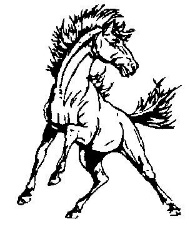 PO Box 99       Jemez Pueblo, New Mexico 87024             Phone: 575.834.7419Minutes of theGOVERNING COUNCIL MEETINGWednesday, January 29th, 2019 – 6:00 PM at Bernalillo Dion’s PizzaI.  	Call Meeting to OrderThe meeting was called to order by Margie Creel at 6:20 PM.  II.	Roll Call and Quorum VerificationMembers Present:					      	Members Not Present:  Margie Creel							Audrey Madalena	      Susan Bacca							Cornell Magdalena	Bobbie ShendoGuests:  						      	Minutes: John RodarteJohn Rodarte, Principal							                       Dorell Toya, Administrative AssistantPat Ferguson, TeacherRoll call was taken and quorum verified.  Council members present were provided hard copies of all meeting documents. III.	Opening ActivitiesA.	Approval of January 29, 2020 Agenda (Discussion/Action)Ms. Creel asked for a motion to approve the Agenda.  Ms. Bacca made a motion to approve the agenda seconded by Ms. Shendo.  No further discussion transpired.  The motion carried unanimously.  B.	Approval of Meeting Minutes of December 10, 2019 (Discussion/Action)Ms. Bacca made a motion to approve the minutes seconded by Ms. Creel.  No further discussion transpired.  The motion carried unanimously.  C.	Debt Collection (Discussion/Action)A discussion to remove this item from future agendas transpired.  No further discussion transpired.  No action was taken.D.	Greenhouse Proposal – Eileen Shendo (Discussion/Action)Ms. Eileen Shendo was not present for the second time to present her proposal to the Governing Council.  A discussion to identify the owner of the Greenhouse before any decisions are made by the Governing Council transpired.  No further discussion took place.  No action was taken.E.	Calendar Change Proposal (Discussion/Action)	Governing Council provided hard copies of current school calendar.   A discussion involving changes to the calendar took place.  After discussion, proposed changes resulted in the following:  Feb 17, Mar 30, Mar 31, Apr 1, Apr 2, Apr 3, Apr 13, Apr 28 (for PT Conferences only), May 21-22, 25-29, and June 1st as "vacation" days cut from calendar.  Apr 8, Apr 9, May 25 added to calendar as vacation days.  The In-Service Day on February 28th is moved to March 6th.  The number of Extended Learning Time Program (ELTP) School Days is reduced from 21 to 12, resulting in a total reduction of 9 Days.  These 12 ELTP days were added to the Calendar beginning May 21st (adjusted for all other changes) ending on the Last Day of School May 29th. Ms. Bacca made the motion to approve the calendar changes.  Ms. Shendo seconded the motion.  No further discussion took place.  Motion passed unanimously.IV.	Parent Teacher Organization (PTO) ReportA.	Parent Teacher Organization Report – (Discussion)No parent was present to provide a PTO Report to the Governing Council.  V.	Finance Committee ReportA.	Business Manager’s Report (Discussion)Copies of business reports were included in packets prepared for each Governing Council Member and reviewed by the Governing Council.  Ms. Whitney Galindo, Business Manager was not available for the meeting.B.  	Approval of Cash Disbursements (Discussion/Action)Copies of Cash Disbursements were included in packets prepared for each Governing Council Member.  Ms. Bacca made a motion to approve the cash disbursements.   Ms. Shendo seconded the motion.  No further discussion transpired.  Motion passed unanimously.VI.	Principal’s ReportA.	Principal’s Monthly Report – John Rodarte (Discussion)Hard copies of report provide to all present Governing Council members.  Mr. Rodarte summarized report including enrollment, staffing and community outreach.  No further discussion transpired.  No action was taken.VII. 	Consideration for Approval to Adjourn to Closed Session Pursuant to the Open Meetings Act NMSA 1978 (§ 10-15-1 (H)(2) (Limited Personnel Matters)A motion to move into Closed Session to discuss limited personnel matters was made by Ms. Bacca and seconded by Ms. Shendo.  Motion passed unanimously.  Closed Session began at 8:34 PM.VIII.	Reconvene to Open MeetingA motion to move out of Closed Session was made by Ms. Bacca and seconded by Ms. Shendo.  Motion passed unanimously.  Closed Session ended at 9:03 PM.IX.	Statement of ClosureGoverning Council asserts that only limited personnel matters were discussed during closed session in compliance with NMSA 1978 (§ 10-15-1 (H)(2) (Limited Personnel Matters).X.	Public CommentA.	Public CommentNo public comments took place.  However, the Governing Council inquired about any meetings taking place for parents of 8th Grade students and fundraising updates provided to parents.XI.	AnnouncementsThe next meeting is scheduled for Wednesday, February 19th, 2020 at 6:00 PM at Sandia Casino, Council Room Restaurant.XII.	Meeting AdjournmentMs. Shendo moved to adjourn the meeting.  The motion was seconded by Ms. Bacca.  No further discussion transpired.  The motion carried unanimously.  The meeting adjourned at 9:03 PM.  